ОБРАЩАЕМ ВАШЕ ВНИМАНИЕ!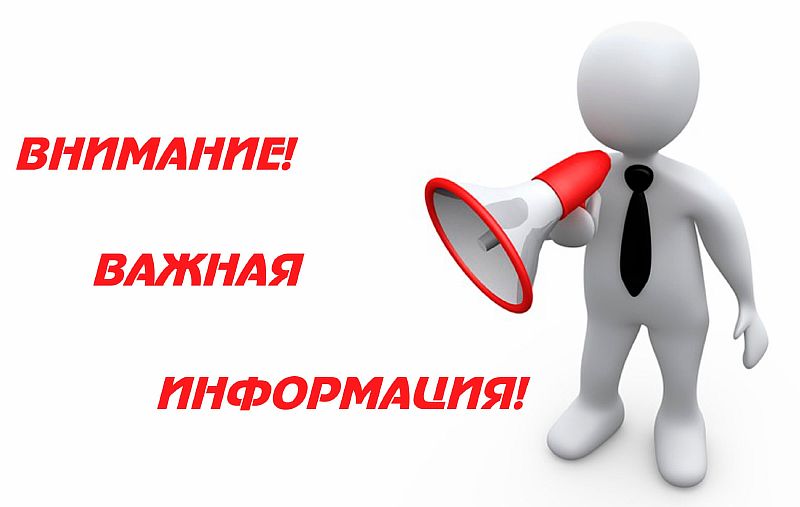 Аккредитация специалиста  - независимая процедура, проводимая в целях определения соответствия квалификации лица, получившего медицинское или фармацевтическое образование, требованиям к квалификации медицинского/фармацевтического работника в соответствии с профессиональными стандартами для самостоятельного осуществления медицинской или фармацевтической деятельности.График прохождения каждого из этапов будет размещен на сайте непосредственно перед началом аккредитации. ДОПУСК  к медицинской деятельности в 2021 году  без свидетельства об аккредитации осуществляется на основании Приказа Министерства здравоохранения РФ от 8 февраля 2021 г. N 58н "Об особенностях допуска физических лиц к осуществлению медицинской деятельности и (или) фармацевтической деятельности без сертификата специалиста или свидетельства об аккредитации специалиста и (или) по специальностям, не предусмотренным сертификатом специалиста или свидетельством об аккредитации специалиста, в 2021 году";Приказа Министерства здравоохранения РФ от 09 июля 2021 г. №746н «О внесении изменений в особенности проведения аккредитации специалистов в 2021 году, утверждённые приказом Министерства здравоохранения РФ от 2 февраля 2021г. №40н»Этапы прохождения первичной (специализированной) аккредитации специалиста:I этап. ТЕСТИРОВАНИЕДля каждого аккредитуемого программным обеспечением из Единой базы оценочных средств автоматически формируется индивидуальный набор тестовых заданий в количестве – 60 и на их решение отводится 1 час.На сайте Методического центра аккредитации специалистов (https://fmza.ru) открыт доступ репетиционного экзамена для подготовки прохождения первого этапа первичной (специализированной) аккредитации для лиц, получивших среднее профессиональное образование. Количество попыток репетиций не ограничено. Ознакомиться с банком тестовых заданий можно в разделе "Первичная (специализированная) аккредитация (СПО)" – (Например: специальность Сестринское дело - "Репетиционный экзамен"). Комплектование набора тестовых заданий осуществляется программным обеспечением из единой базы оценочных средств.ВНИМАНИЕ! Репетиционные тесты по специальностям проходить можно только на сайте Методического аккредитационного центра через выбор своей специальности в разделе "Первичная (специализированная) аккредитация (СПО)". Другие сторонние приложения с тестовыми заданиями, в частности из Play Маркет, не являются достоверными и не относятся к первичной (специализированной) аккредитации.II этап. ПРАКТИЧЕСКИЕ НАВЫКИОценка практических навыков аккредитуемым в симулированных условиях проводится путем оценивания правильности и последовательности выполнения за 30 минут. В демонстрацию практических навыков обязательным для всех является проведение базовой сердечно-легочной реанимации.С перечнем практических навыков по специальностям можно ознакомиться на сайте Методического центра аккредитации в разделе "Первичная (специализированная) аккредитация (СПО)" - специальность - "Перечень практических навыков (умений)" - http://fmza.ru/srednee-professionalnoe-obrazovanie/